DANAS VJEŽBAMO RAD U WORD DOKUMENTU!PRIJE SVEGA PONOVIMO KAKO IZGLEDA TIPKOVNICA I OD ČEGA SE SASTOJI: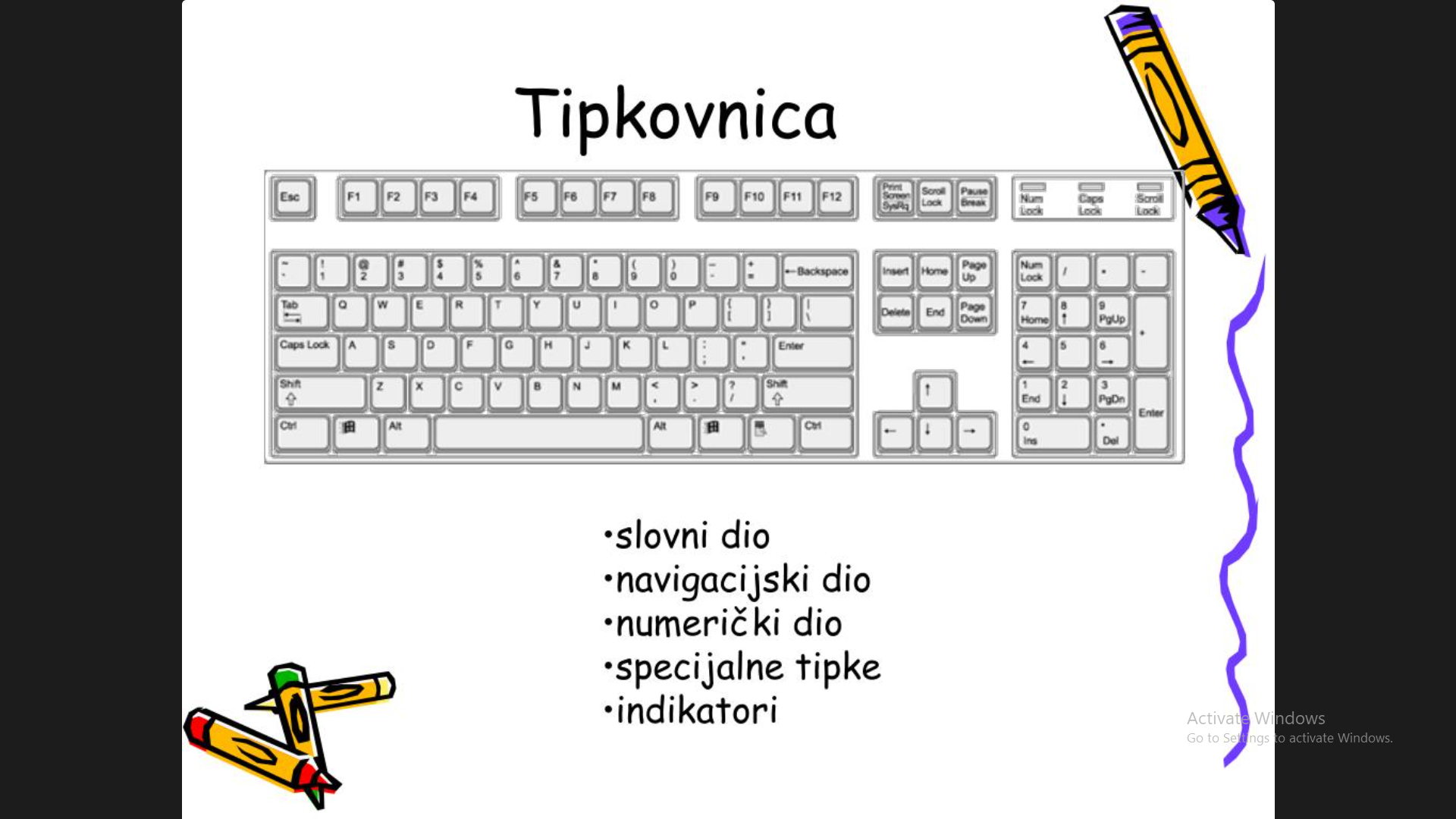 NA TIPKOVNICI IMAMO SLOVA, BROJEVE I RAZLIČITE TIPKE KOJE NAM SLUŽE ZA RAZLIČITE POMOĆNE RADNJE NA RAČUNALU. A SADA KRENIMO S VJEŽBOM! 1. OTVORI WORD DOKUMENT (LIJEVIM KLIKOM MIŠA NA DESKTOPU KLIKNUTI NA NOVO  MICROSOFT WORD DOKUMENT)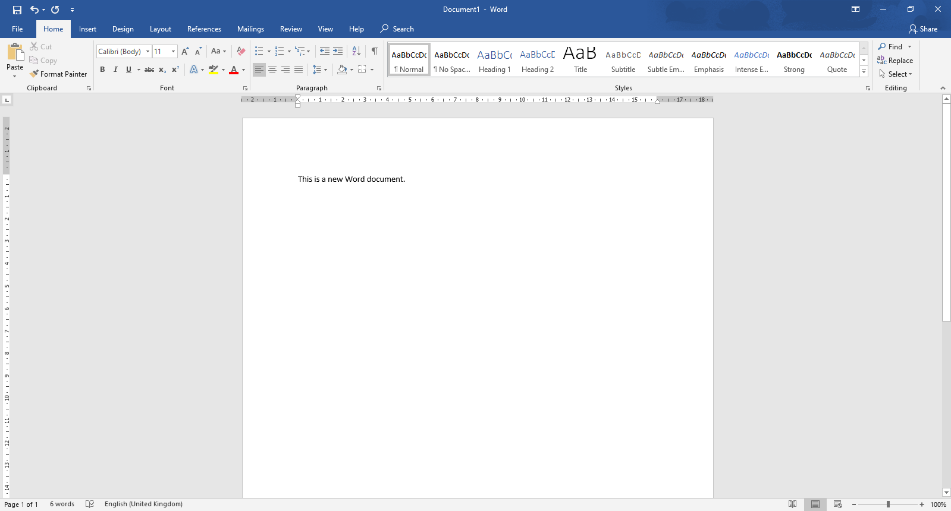 2. UKLJUČI ZNAČAJKU “CAPS LOCK” ZA VELIKA TISKANA SLOVA. 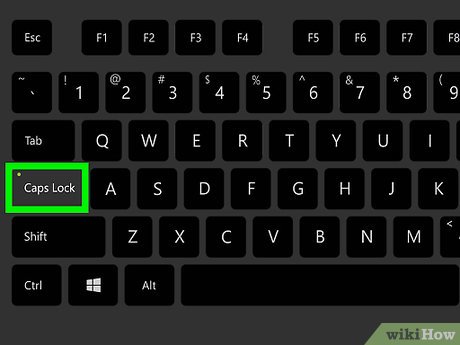 3. NAPIŠI TEKST KAKO JE I NAPISAN U NASTAVKU. PONOVIMO… ZA ODVAJANJE RIJEČI KORISTIMO TIPKU ZA RAZMAK: 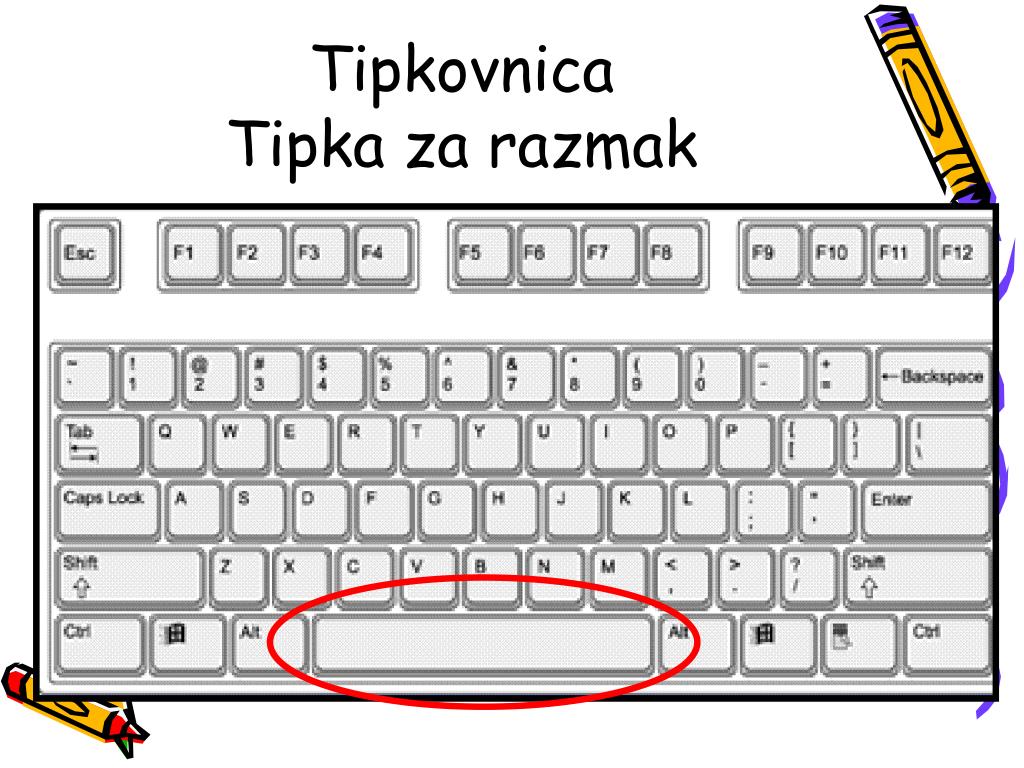 ZA PRELAZAK U NOVI RED KORISTIMO TIPKU ENTER: 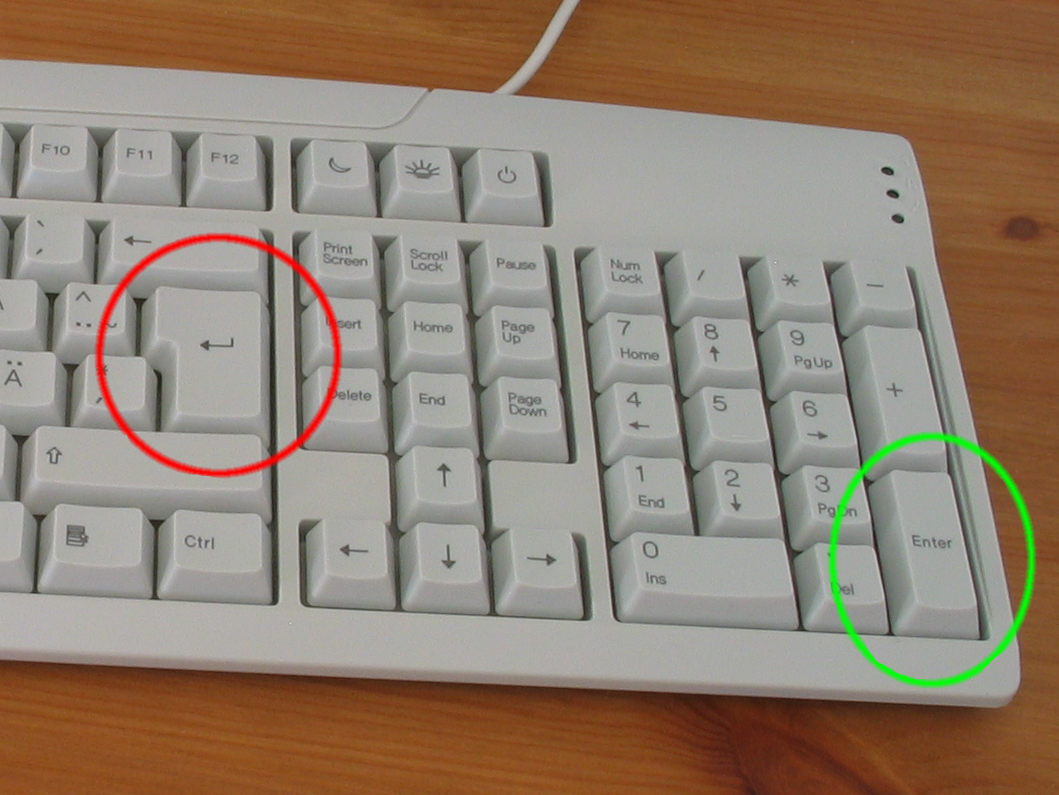 SADA NAPIŠI SLJEDEĆI TEKST. UMJESTO CRTA NAPIŠI SVOJE IME I BROJ GODINA: MOJE IME JE ____________.  IMAM ___ GODINA.UPISAN SAM U OSNOVNU ŠKOLU GRIGORA VITEZA U ZAGREBU.4. KAKO ĆEMO POVEĆATI SLOVA? NAMJESTI VELIČINU SLOVA NA BROJ 16! 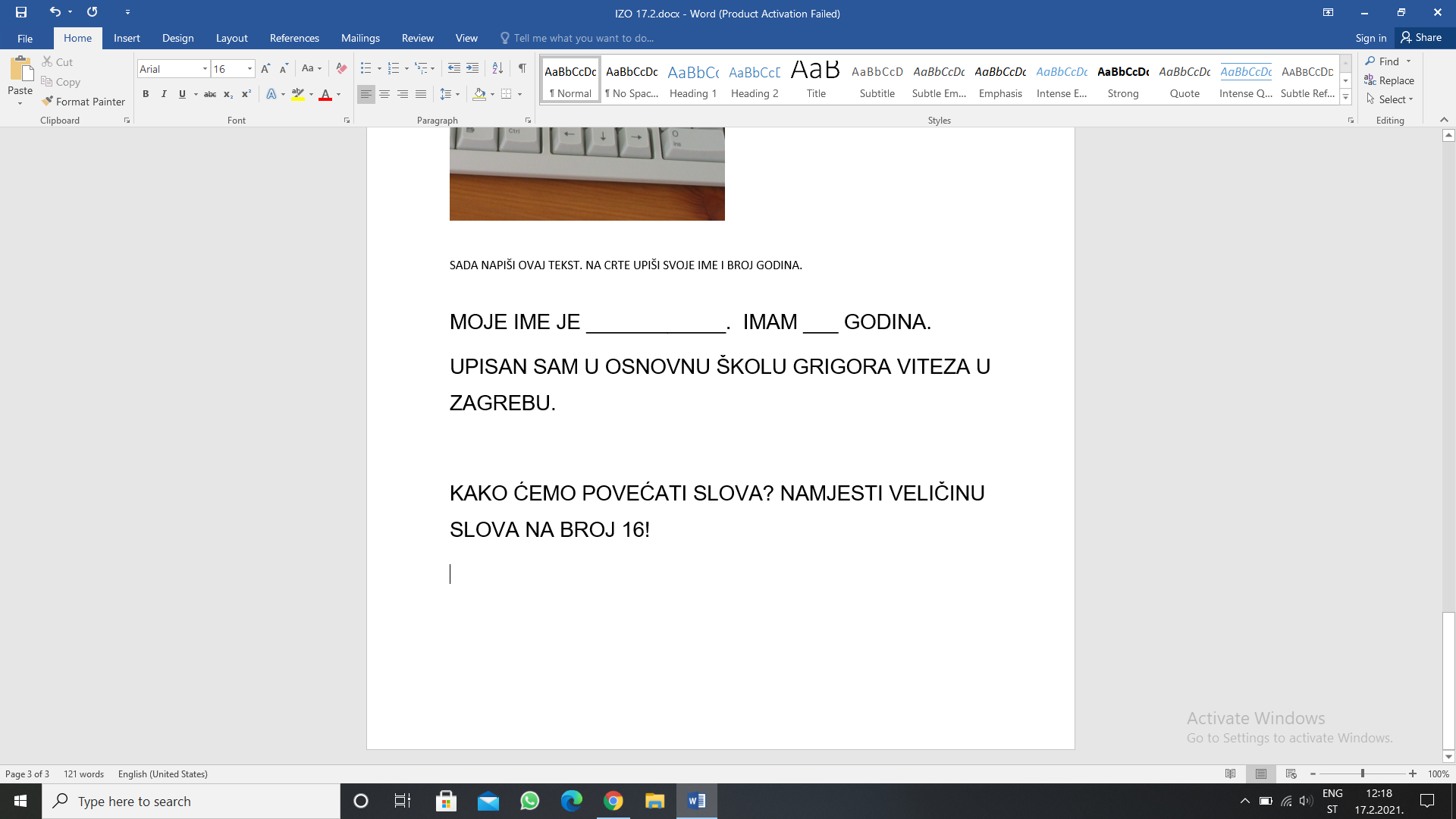 5. SADA JOŠ TREBAMO SPREMITI DOKUMENT. KLIKNI NA “ FILE “ I “SPREMITI” ILI “SPREMITI KAO” AKO ŽELIŠ SVOM DOKUMENTU DATI NAZIV PO ŽELJI. 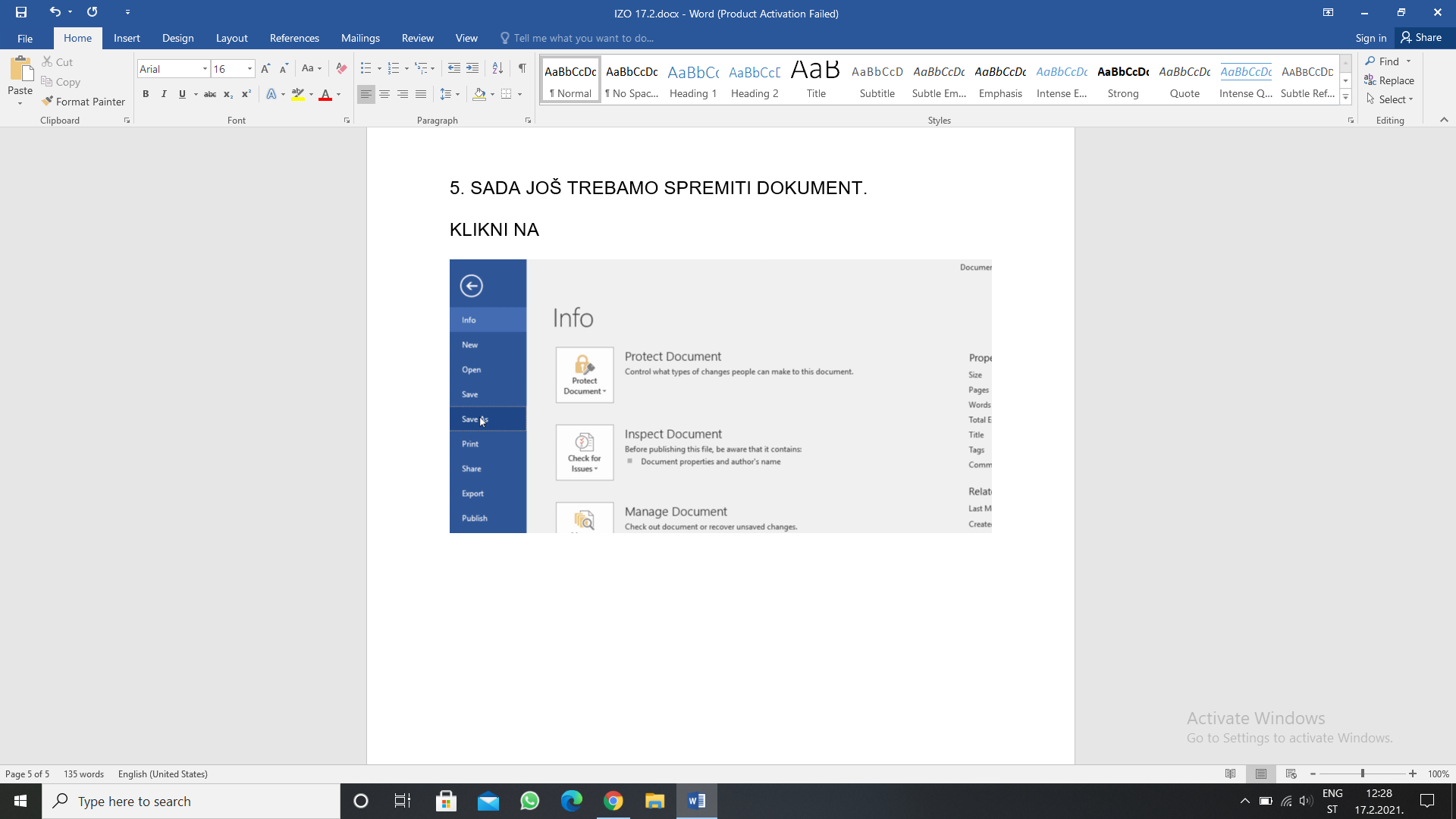 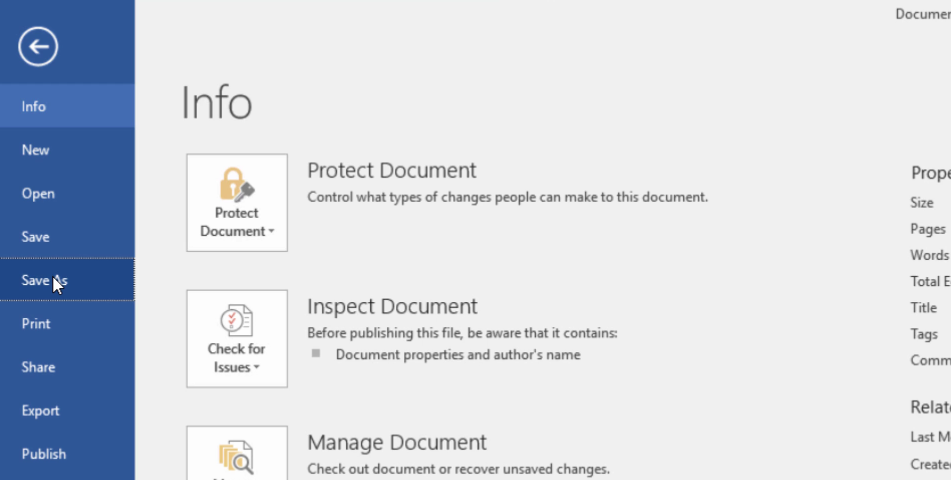 